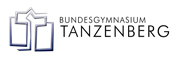 Semesterarbeit aus Physikverfasst vonMax MustermannWintersemester 2019/20BGT - Bundesgymnasium TanzenbergBeispiel Hier fügst du das erste Beispiel ein.Beispiel Hier fügst du das zweite Beispiel ein.Das Kapitel 2 beginnt auf einer neuen Seite! Beispiel Hier fügst du das dritte Beispiel ein.Das Kapitel 3 beginnt auf einer neuen Seite! LiteraturverzeichnisHier fügst du das Literaturverzeichnis ein.Das Kapitel 4 beginnt auf einer neuen Seite!ErklärungIch, Max Mustermann, erkläre hiermit, dass ich diese Semesterarbeit selbständig verfasst habe. Insbesondere versichere ich, dass ich alle wörtlichen und sinngemäßen Übernahmen aus anderen Werken (Texte, Bilder, Formeln) als Zitate kenntlich gemacht und alle verwendeten Quellen angegeben habe.Tanzenberg, 20.10.2019